SIF Print User DocumentLogin to myPurdue page.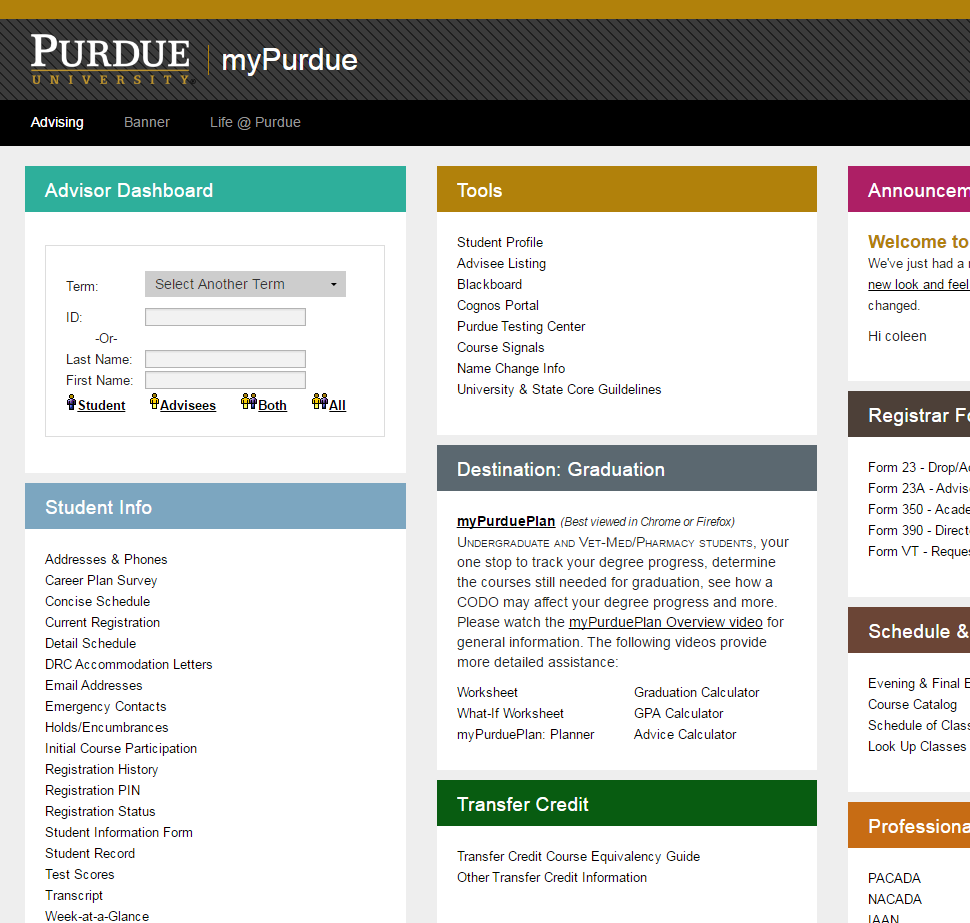 Website can also be accessed directly through the link https://www.purdue.edu/advisors/sif. Login to the site using CAS.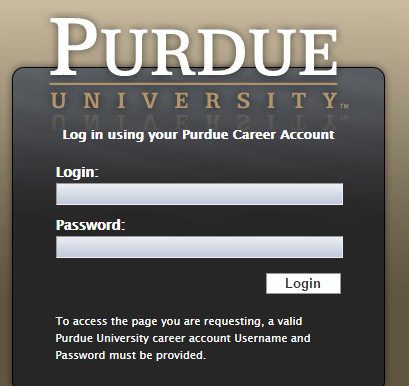 Student ListList of all newly admitted students who has completed the SIF will be displayed when you login.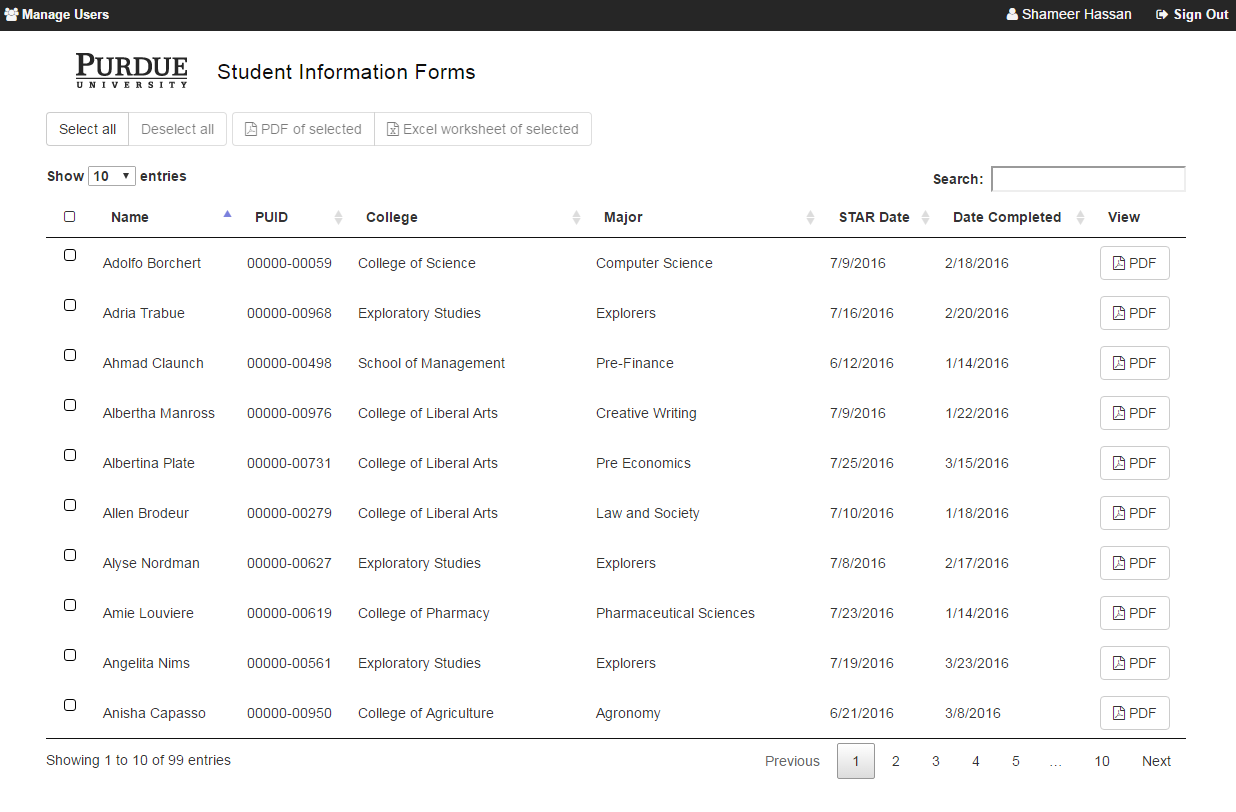 FilterTo apply filter by college, type in the college name and if you want to further filter by major, continue typing major name.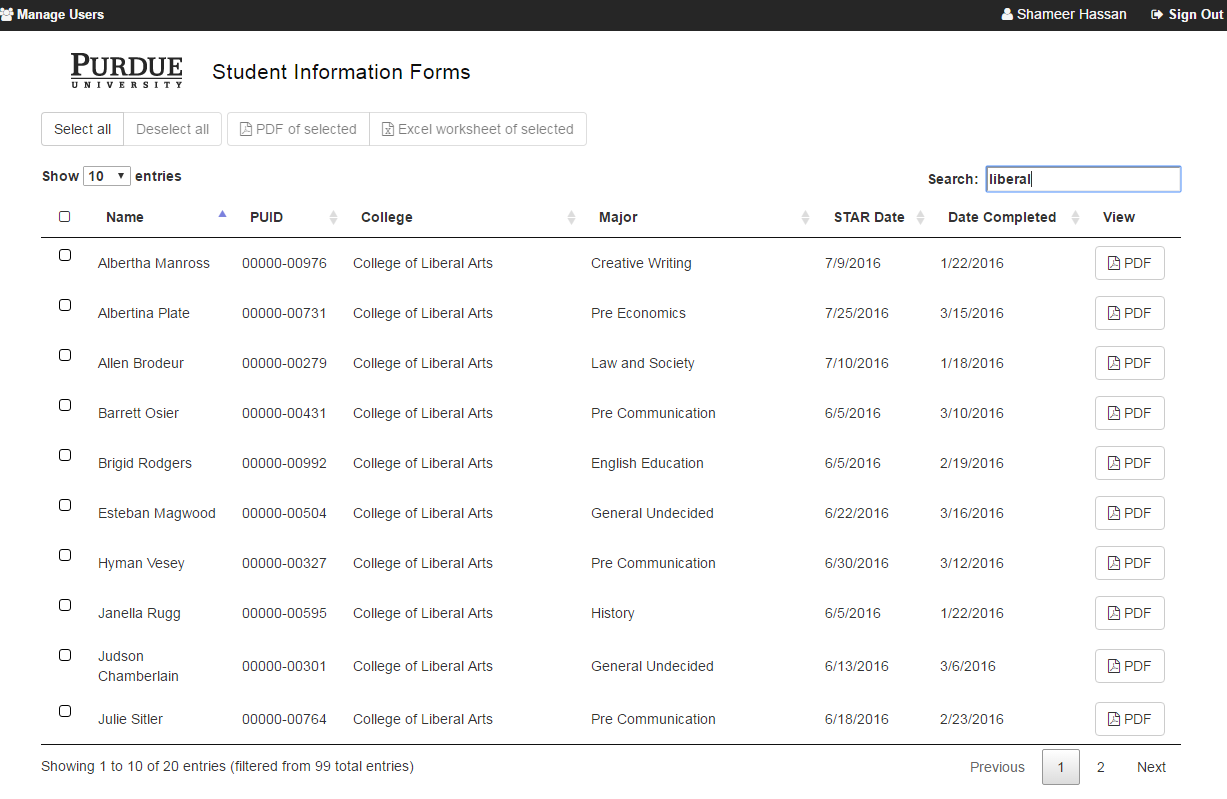 View PDFIndividual PDF can be viewed or printed by clicking the button.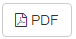 Select all Selects all the records that are available. If a filter is applied, the Select All will select only the records in the filtered group.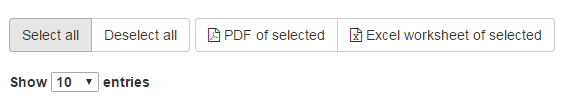 Deselect allDeselects the selection.Select all on the page:The checkbox next to the Name will select records on the current page. Number of Records displayed on page can be changed by changing the Show entries.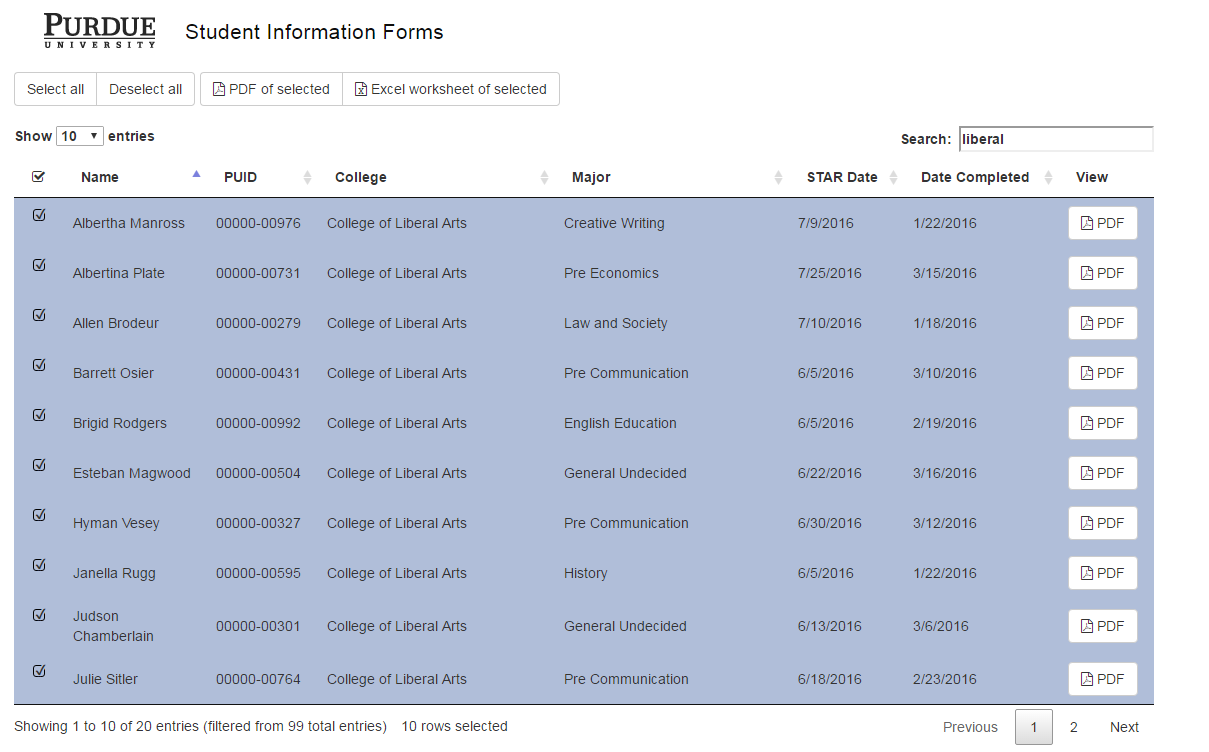 PDF of SelectedWill create a zip file with pdfs of the selected records. The pdfs are saved as individual files with PUID as the name. To print multiple files, extract the zip file, select the files in windows explorer and right click to print. Excel worksheet of selectedTo print other labels, export the selected records to Excel using the button “Excel worksheet of selected”.SortBy default, the records are sorted by Name. To sort, click on the column headers.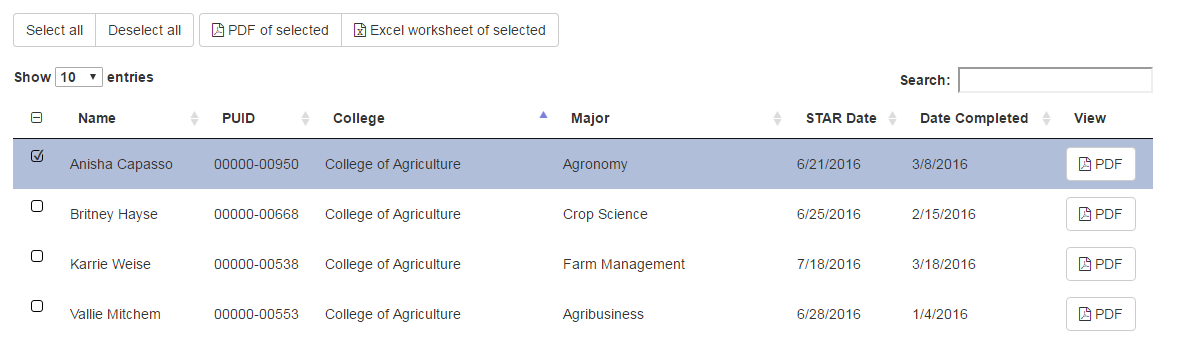 Multiple SortTo sort on multiple columns, use Shift key after the first sort. For e.g., if you want to sort by College and then Major, sort College column first and use Shift and sort Major column.